Lourdes Pilgrimage: Uniform Order Form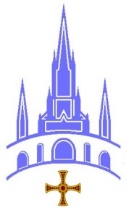 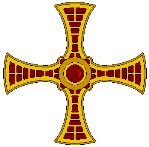 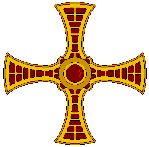 All helpers will be expected to wear a white polo shirt/ tee shirt, navy trousers (navy crops, or long shorts are also acceptable).  A maroon neck scarf will be provided on first day of service whilst in Lourdes. Could male helpers please bring with them a white shirt and tie for the Blessed Sacrament Procession. It is the responsibility of helpers to provide their own uniform.To place an order please use the form below.  Enclose a cheque made payable to: ‘Lourdes Hospitalité Fund’ and post to … Clothing Order, Lourdes Pilgrimage Office, St. Robert’s Presbytery, Oldgate, Morpeth, Northumberland.  NE61 1QF.Please Note: Nurses should NOT use this form but should contact Mrs Kath McTernan about Polo Shirts because Nurses Polo Shirts are BLUE! And these Polo Shirts are all White.Men’s Polo Shirts with Youth Logo  £16.00Men’s Polo Shirts with Hospitalite Logo  £16.00Ladies Polo Shirts with Youth logo £16.00Ladies Polo Shirts with Hospitalite logo £16.00Unisex Hoodies ( Maroon with Hospitalite logo) £23.00Deadline for ordering is Monday 4th June 2018SizeSMLXL2XLTo fit chest38”40”42-44”46”48”SizeSMLXL2XLTo fit chest38”40”42-44”46”48”SizeXS(8)S(10)M(12)L(14)XL(16)2XL(18)3XL(20)4XL(22)To fit bust30”32”34”36”38”40”42”44”SizeXS(8)S(10)M(12)L(14)XL(16)2XL(18)3XL(20)4XL(22)To fit bust30”32”34”36”38”40”42”44”SizeSMLXL2XLTo fit chest38”40”42-44”46”48”Total order cost  Total order cost  £NameTel. Number